Finish the Road   10 min        1 participant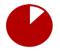 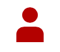 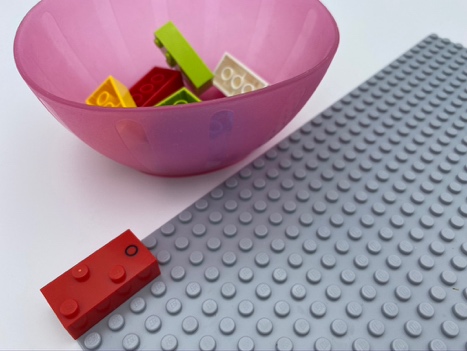 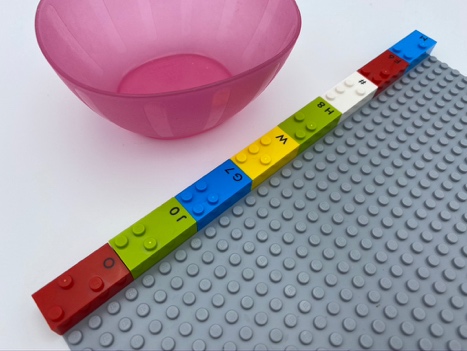 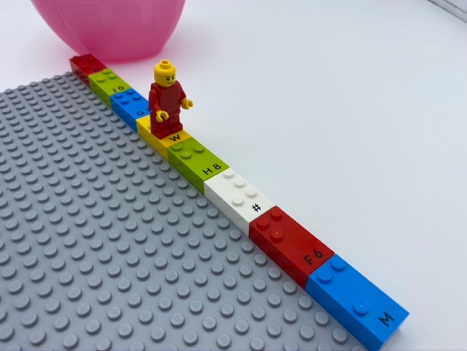 Let’s playAdd bricks to finish the road across the top of the base plate – don’t leave any cracks to fall through.Add a LEGO mini figure: make it walk or jump across the road, from left to right.Feel the bumps in the road.How to prepare 1 base plate8 random bricks1 bowlPlace one brick on the base plate: horizontally, at the top left corner, to begin the road.Facilitation tipsSuggest “Show me how you follow the road with your index finger!”.Ask “Can you tell me where there are a lot of studs and where you feel just a few?”.Affix the base plate to the wall in a vertical plane to change perspective and facilitate understanding spatial notion.Possible variationsChange the starting number of bricks.Add more roads.Create a vertical road, one with turns, …Children will develop these holistic skillsCOGNITIVE - Recognize and use notions of alignment, right angle, equality of lengths, middle, symmetryEMOTIONAL - Control motor skills and emotional commitment to succeed in simple actionsPHYSICAL – Manipulate, make an intentional movement with an objectCREATIVE - Engage in solitary play activities for an ability appropriate amount of timeSOCIAL - Request and accept help from others, use peers as a resourceDid you knowPlayful experiences are worthwhile in early education because children find them highly engaging-driven by an inner curiosity and enthusiasm, they try harder, persist for longer and think more deeply.